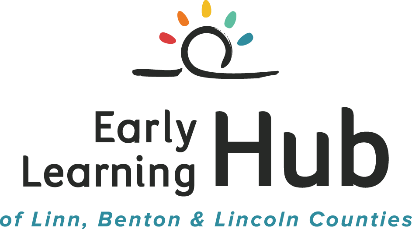 _____________________________________________________________________________________________AgendaHealth Care Integration WorkgroupWednesday February 28, 20181:00 PM – 3:00 PMLocation: Western Title Building, 207 Conference Room, 255 SW Coast Highway, Newport, ORCall In: (800) 832-0736 meeting room *3268478#Welcome and IntroductionsRevising the OPIP Medical Decision Tree and Parent Referral page Review Draft Decision Tree (LeAnne)Review Draft Parent Referral Pages (LeAnne)Discuss What’s Next?Immunization Planning – How can the EL Hub support IHN-CCO’s immunization rates?Data RequestStrategies (CCO Resource Guide-Strategies to Improve Immunization Rates, page 11)https://www.cdc.gov/vaccines/parents/resources/childhood.htmlPlan next Meeting: Change meeting dates/locations??1:00 PM to 3:00 PMLocation: Sunset Building, 4077 SW Research Way, Corvallis, Benton County